	Číslo úkolu ÚZEI 1127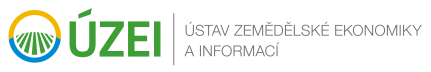 DODATEK Č. 1 KE SMLOUVĚ O DÍLOdle evidence ÚZEI č. j. 53/2019č. SML0109/2019Čl. ISmluvní strany1.1	Objednatel:Název	Ústav zemědělské ekonomiky a informací	státní příspěvková organizaceSídlo	120 00 Praha 2, Mánesova 1453/75Zastoupen	Ing. Štěpán Kala, MBA, Ph.D., řediteltel. č.	xxx xxx xxxIČO	00027251DIČ	CZ00027251Bankovní spojení	xxxxxxxxxxxxxxPověřený pracovník	Marcela Tuzovátel. č.	+420 xxx xxx xxxe-mail	tuzova.marcela@uzei.cz (dále jen „Objednatel“)1.2	Zhotovitel:Název	SC&C spol. s r.o.Sídlo	Americká 21, Praha 120 00Zapsán v obchodním rejstříku vedeném Městským  soudem v Praze, oddíl C, vložka 10104Zastoupen	Mgr. Jana Hamanová, jednatel, RNDr. Riana Řeháková, jednatelIČO	45280541DIČ	CZ45280541Bankovní spojení	xxxxxxxxxxxxxxxxxPověřený pracovník	Mgr. Jana Hamanová tel. č.	+420 xxx xxx xxxe-mail	jhamanova@scac.cz (dále jen „Zhotovitel“)(Objednatel a Zhotovitel společně též jako „Smluvní strany“ a/nebo jednotlivě jako „Smluvní strana“)Čl. II2.1	Smluvní strany uzavřely dne 13. 8. 2019 Smlouvu o dílo ID 9155867 (datum zveřejnění v registru smluv 13. 8. 2019), jejímž předmětem je závazek Zhotovitele vytvořit pro Objednatele dílo - provést pro Objednatele sběr dat v minimálně 100 domácnostech formou deníkového šetření, v rámci kterého domácnosti do připraveného formuláře - deníku zapisují váhu a druh jimi vyhozených potravin, dále uvádí důvod vyhození potravin, místo, kam domácnost potraviny vyhodí, a charakteristiku domácnosti, to vše za podmínek dále sjednaných ve Smlouvě o dílo (dále jen „Smlouva o dílo“).2.2	Smluvní strany souhlasně prohlašují, že z důvodů objektivní obtížnosti provedení díla spočívající zejména ve složitosti získat stanovený počet respondentů ochotných po dobu tří týdnů monitorovat a zapisovat množství vyhozených potravin do připravených formulářů a následně tyto odpovědi domácností přepsat do *.xlsx formátu, je třeba prodloužit lhůtu pro dokončení díla. 2.3	Smluvní strany se dohodly, že text odst. 3.1 článku III Smlouvy o dílo se vypouští a nahrazuje se tímto textem:3.1	Zhotovitel se zavazuje na svůj náklad a nebezpečí provést dílo pro objednatele, tj. dokončit a předat dílo objednateli nejpozději do 18.11.2019.Čl. III3.1	Ostatní ustanovení Smlouvy o dílo tímto Dodatkem č. 1 nedotčená zůstávají v platnosti a beze změn.3.2	Tento Dodatek č.1 nabývá platnosti dnem podpisu oprávněných zástupců obou Smluvních stran a účinnosti dnem jeho uveřejnění prostřednictvím registru smluv dle zákona č. 340/2015 Sb., o registru smluv. Uveřejnění tohoto Dodatku č. 1 ve smyslu předchozí věty provede Objednatel.3.3	Tento Dodatek č. 1 je sepsán ve čtyřech vyhotoveních, z nichž obě Smluvní strany obdrží po dvou.3.4	Smluvní strany prohlašují, že tento Dodatek č. 1 ke Smlouvě o dílo byl sjednán na základě jejich pravé, vážné a svobodné vůle, že si jeho obsah přečetly, bezvýhradně s ním souhlasí, považují jej za zcela určitý a srozumitelný, což níže stvrzují svými vlastnoručními podpisy.V Praze dne 30.10.2019V P/raze dne 30.10.2019Ústav zemědělské ekonomiky a informacíSC&C spol. s r.oIng. Štěpán Kala, MBA, Ph.D., ředitelMgr. Jana Hamanová, jednatel, RNDr. Riana Řeháková, jednatelpodpis Objednatelepodpis Zhotovitele